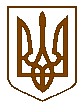 УКРАЇНАЧЕРНІГІВСЬКА МІСЬКА РАДАВИКОНАВЧИЙ КОМІТЕТР І Ш Е Н Н Я1 вересня 2016 року			         			                          № 367Про перерахування додаткового внескуміської ради у статутний капіталкомунального підприємстваЗгідно з підпунктом 1 пункту а статті 28 Закону України «Про місцеве самоврядування в Україні», на підставі підпункту 3 пункту 2 статті 71 Бюджетного кодексу України та на виконання рішення міської ради від 25 лютого 2016 року № 4/VII-14 «Про внесення змін і доповнень до рішення міської ради від 28 грудня 2015 року № 2/VII-6 «Про міський бюджет на 2016 рік» зі змінами і доповненнями (№ 3/VII-12)» виконавчий комітет міської ради вирішив:1. Головному розпоряднику бюджетних коштів – управлінню житлово-комунального господарства  міської ради (Куц Я. В.) перерахувати додатковий внесок міської ради у статутний капітал комунального підприємства «Чернігівводоканал» міської ради у сумі 12687184 грн. (дванадцять мільйонів шістсот вісімдесят сім тисяч сто вісімдесят чотири гривні) на реєстраційний рахунок підприємства № 26004300930431, відкритий  у   публічному акціонерному товаристві «Державний ощадний банк України», МФО 353553.2. Фінансовому управлінню міської ради (Мельнику О. Г.) здійснити фінансування зазначених вище видатків.  3. Контроль за виконанням цього рішення покласти на заступника міського голови Кириченка О. В.Міський голова                                                                         В. А. Атрошенко Секретар міської ради                                                              В. Е. Бистров